Доступная среда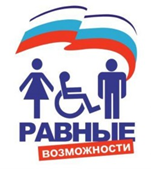 Государственная программа «Доступная среда» была запущена в 2011 году Целью Государственной программы является формирование условий для обеспечения равного доступа инвалидов, наравне с другими, к физическому окружению, к транспорту, к информации и связи, а также к объектам и услугам, открытым или предоставляемым для населения. Задачи организации доступной среды в рамках школы:
- развитие  инклюзивного образования;
- создание безбарьерной школьной среды для детей-инвалидов;
- создание информационно-справочной поддержки по вопросам инвалидности;
- формирование доступной среды.Школа предоставляет обучение по месту жительства ребенка - инвалида (домашнее обучение).Организация доступности сайта нашей школы для слабовидящих – функционирует специальная версия отображения контента, переключаемая нажатием кнопки   АА расположенной в верхней правой части на каждой странице сайта.
Наличие специально оборудованных кабинетов            Учебные кабинеты школы в достаточной мере оснащены мебелью, необходимым оборудованием, дидактическими и техническими средствами для успешной реализации теоретической и практической частей общеобразовательной программы, соответствуют санитарным правилам, нормам пожарной безопасности.
Для использования инвалидами и лицами с ограниченными возможностями здоровья учебные кабинеты не оборудованы.Наличие библиотек, приспособленных для использования инвалидами и лицами с ограниченными возможностями здоровья           В школе функционирует библиотека, являющаяся её структурным подразделением и осуществляющая свою деятельность на основании Положения о школьной библиотеке. В библиотеке имеются периодические издания для учителей и журналы для детей.
            Библиотека не оборудована специальными приспособлениями для использования инвалидами и лицами с ограниченными возможностями здоровья.Наличие объектов спорта, приспособленных для использования инвалидами и лицами с ограниченными возможностями здоровья             Имеется спортивный зал для проведения уроков по физической культуре, соревнований, занятий спортивных секций. Спортивный зал имеет хорошую материально-техническую базу для выполнения в полном объеме учебных программ, для организации и проведения различных спортивных соревнований. 
             Объектов спорта, приспособленных для использования инвалидами и лицами с ограниченными возможностями здоровья, нет.Наличие средств обучения и воспитания, в том числе приспособленных для использования инвалидами и лицами с ограниченными возможностями здоровья           Средства обучения и воспитания - приборы, оборудование, включая спортивное оборудование и инвентарь, инструменты (в том числе музыкальные), учебно-наглядные пособия, компьютеры, информационно-телекоммуникационные сети, аппаратно-программные и аудиовизуальные средства, печатные и электронные образовательные и информационные ресурсы и иные материальные объекты, необходимые для организации образовательной деятельности.Обеспечение доступа в здания образовательной организации инвалидов и лиц с ограниченными возможностями здоровья           Для доступа в здание образовательной организации инвалидов и лиц с ограниченными возможностями здоровья (далее - ОВЗ) организованы следующие условия:

- широкие распашные двери, расширены дверные проемы
- опорные поручни на лестничных площадках;  
        
           Условия питания обучающихся, в том числе инвалидов и лиц с ограниченными возможностями здоровья           В школе созданы условия для организации питания обучающихся, в том числе инвалидов и лиц с ограниченными возможностями здоровья.
Питание школьников организовано в соответствии с требованиями санитарных норм и «Десятидневным меню для организации питания в осенне - зимний период». Столовая рассчитана на 50 посадочных мест. В столовой выпускается разнообразный ассортимент готовых блюд.  
           Специальные условия питания для инвалидов и лиц с ограниченными возможностями здоровья организуются по запросу родителей (законных представителей).Доступ к информационным системам и информационно-телекоммуникационным сетям, в том числе приспособленным для использования инвалидами и лицами с ограниченными возможностями здоровья           Учащимся и сотрудникам обеспечивается доступ к информационно-телекоммуникационным сетям, электронным образовательным ресурсам и информационным системам, в том числе инвалидам и лицам с ограниченными возможностями здоровья. 
          Число кабинетов основ информатики и вычислительной техники – 1;
число персональных ЭВМ в составе локальных вычислительных сетей – 10;
число переносных компьютеров (ноутбуков, планшетов) – 24, число
персональных ЭВМ, подключенных к сети Интернет –20. Имеется адрес
электронной почты, собственный сайт в сети Интернет.Электронные образовательные ресурсы, к которым обеспечивается доступ обучающихся, в том числе приспособленные для использования инвалидами и лицами с ограниченными возможностями здоровья           Электронные образовательные ресурсы доступны учащимся и педагогам школы на странице школьного сайта  также через Единое окно доступа к образовательным ресурсам.
Официальный информационный портал государственной итоговой аттестации
Ссылка: http://gia.edu.ru/ru/
Федеральный институт педагогических измерений Ссылка: http://www.fipi.ru/
Интерактивные курсы на Учи.ру Ссылка: https://uchi.ru
Интерактивная цифровая платформа для профориентации школьников "Проектория"
Ссылка: https://proektoria.online
           Электронные образовательные ресурсы, приспособленные для использования инвалидами и лицами с ограниченными возможностями здоровья могут быть приобретены при наличии необходимости.
            Официальный сайт школы имеет версию для слабовидящих.Организация безопасности, антитеррористической защищенности и охраны труда всех участников образовательных отношений, в том числе инвалидов и лиц с ограниченными возможностями здоровья            Одним из основных направлений в работе является создание безопасных условий, антитеррористической защищенности и охраны труда всех участников образовательных отношений, в том числе инвалидов и лиц с ограниченными возможностями здоровья. С этой целью в школе постоянно проводится работа по совершенствованию материально-технической базы для создания оптимальных условий безопасного функционирования образовательного учреждения:
- школа полностью оснащена средствами пожаротушения;
- установлена система контроля и управления доступом в школу (турникеты)
- здание оборудовано автоматической пожарной сигнализацией;
- сигнализация выведена на пульт пожарной части;
- заправлены огнетушители;
- имеются световые указатели запасных выходов, планы эвакуации по этажам;
- установлена тревожная кнопка;
- имеется наружное видеонаблюдение;
- смонтировано освещение территории школы;
- восстановлено ограждение по периметру территории школы;
- своевременно проводятся замеры сопротивления изоляции. 
              В школе своевременно и в полном объеме выполняются предписания контролирующих организаций.Наличие условий для беспрепятственного доступа в общежитие, интернатШкола не имеет общежития и интерната.Количество жилых помещений в общежитии, интернате, приспособленных для использования инвалидами и лицами с ограниченными возможностями здоровьяШкола не имеет общежития и интерната.